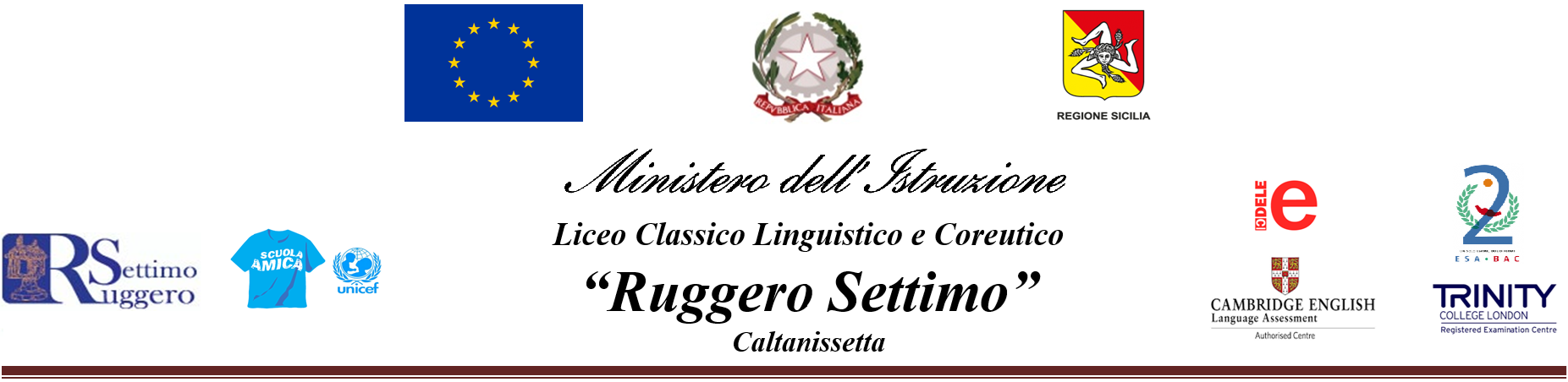 A.S. 2022-2023UNITA’ DI APPRENDIMENTOLUN – MAR- GIOV- VENMERCOLEDI’I8.00 – 9.008.00 – 8.50II9.00 – 10.008.50 – 9.40III10.00 – 11.009.40 – 10.30RICREAZIONE 10.55 – 11.10-------------------------------------------------IV11.00 – 12.0010.30 – 11.20-------------------------------------------------RICREAZIONE 11.15 – 11.30V12.00 – 12.5011.20 – 12.10VI12.50 – 13.4012.10 – 13.00VII-------------------------------------------------13.00 – 13.50